附件3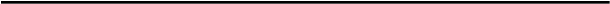 行政审批中介服务机构办事指南一、中介服务机构名称:  上饶市天成和测绘有限公司。二、服务范围:工程测量测绘服务;地籍测绘;地形测量房产测绘市政工程测品;建筑工程测量;工程测绘，无人机航测;地下管线调量、评估、维修、制作、绘图打印。三、资质条件: 乙测资字四、收费依据及标准:按照财政部、国家测绘局关于印发《测绘生产成本费用定额》及 有关细则的通知(财建【200917号】文件规定执行收费标准。五、标准服务流程1:  客户准备好资料前台填写测绘工程任务委托单 2: 测绘部经理进行工作安排3:  工程师进行作业,出具测绘报告初稿4: 部门对成果质量检验5: 总工程师审核,签发成果报告6:  前台通知客户领取成果7: 客户付费领取报告六、办理时限:按照签订合同的具体时间进行办理,无具体时间期限   七、办理地点:  上  饶市广信区吉阳西路11号105室  八、联系电话: 余先生: 13870320339